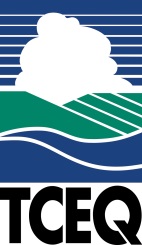 Texas Commission on Environmental QualityInstructions for Completing Texas Compact Waste Shipment Verification Form (TCEQ Form 20225) Revised 9/15/2015Form Submission InstructionsPlease complete all fields on this form, print out the completed form, manually sign the completed form where indicated, scan the completed and signed form, and send as an attachment along with appropriate NRC waste manifest forms via electronic mail to RADMAT@tceq.texas.gov or by facsimile at 512-239-6464 with the subject line “WSVF.”If you need assistance or have questions on completing the requested information please contact the Radioactive Materials Division at 512-239-6466 or by electronic mail at RADMAT@tceq.texas.gov.Generator Information:Generator Name and WCS Generator Certification Identification No.:  A generator includes, but is not limited to, any person, entity, company, institution of higher learning, and state or federal agency that generates low-level radioactive waste (LLRW). The generator should provide the complete individual, business, or entity name. The WCS generator certification identification number is the unique number issued by the site operator for each certified generator shipping waste to the site.

If you have questions on how to fill out this form or about the Radioactive Materials program, please contact us at 512-239-6466.

Individuals are entitled to request and review their personal information that the agency gathers on its forms. They may also have any errors in their information corrected. To review such information, contact us at 512-239-3282.Is Generator the Original Generator?  Original generator means the last person who puts radioactive material to practical use (practical use means concerned with the production or operation of something useful) before it is determined to be a waste. Waste processors and brokers are not considered generators. A processor/broker may not list itself as the original generator of its client's radioactive material or waste, nor sign on behalf of the generator. A broker may assist the generator in completing the Waste Shipment Verification Form. However, the generator must sign the completed form. Only one Waste Shipment Verification Form is required for each generator with each shipment. For example, if three generators use the same broker who combines shipments into one transport vehicle the generator must submit a Waste Shipment Verification Form for their portion of the total shipment. In this case, three Waste Shipment Verification Forms would need to be submitted. This information may be provided on NRC Form 542.Is any part of waste of international origin? Currently any low-level radioactive waste of international origin is prohibited from disposal at the Texas Compact Waste Disposal Facility.Planned Shipping Date:  The date that the waste is planned for shipment to the disposal site.Generator Type:  The economic sector where the waste is generated. Example would include utility, academic, industrial, research, or hospital.Has the Waste Been Processed or Treated? If so, by who (Company name and location): Waste processing or treatment includes, but is not limited to, incineration or thermal treatment, compaction, re-packaging, solidification, stabilization, or rendering biological, pathogenic, or infectious waste void of the non-radiological hazard. If treatment or processing is performed by someone other than the generator, please include the name and location of the company processing the waste.Type of Processing or Treatment: See item 6 above.Waste Information:Waste Description/Type: The waste description or waste type is synonymous with waste groups established by the Nuclear Regulatory Commission (NRC) in NUREG-0782. Include a brief description of the waste and one or more of the following waste groups representing the waste shipment. If your waste group is not represented below please select “other” and provide a brief description:CONDFSL – Condensate Filter SludgeCOTRASH – Compactable TrashDECONRS – Decontamination ResinsFLDRFSL – Floor Drain Filter SludgeFPFILSL – Fuel Pool Skimmer Filter SludgeNCTRASH – Non-Compactable TrashNFRCOMP – Non-Fuel Reactor ComponentsPROCFIL – Process FiltersRWCUPRS – Reactor Water Cleanup ResinsRWDMRES – Reactor Water Demineralization ResinsSSYSRES – Secondary System ResinsABSLIQD – Absorbed LiquidsBIOWAST – Biological WastesHIGHACT – High Radioactivity WasteLOWASTE – Low Radioactivity WasteSOURCES – Sealed SourcesD&D – Decommissioning WasteOTHERWaste Classification Method:  Methods used to determine waste classification include, but are not limited to, using the NRC’s Branch Technical Position (BTP) On Concentration Averaging or directly applying waste classification tables in 30 TAC §336.362 or 10 CFR §61.55. For mixtures of radionuclides the sum of fractions rule will apply. If alternative approaches are used for determining waste classification, please provide that information with the Waste Shipment Verification Form.Type and Number of Containers:  A description of the type of container that waste will be placed in. The description should be consistent with the container description codes found on NRC Form 541 as Note 1 with the exception of wooden boxes or crates and bulk unpackaged waste, which are not approved for disposal at the Texas Compact Waste Disposal Facility.  Please specify if waste is packaged in an over-pack by providing descriptions of both containers. Please refer to Radioactive Material License No. R04100 for any additional restrictions or requirements on the types of containers. Also, provide the number of containers planned for the shipment.  Radionuclide Concentration (activity per cubic meter or activity per gram, if not included on the shipping documents):  Individual radionuclide concentration in one container in either curies per cubic meter or picocuries per gram. For example, if a 55-gallon drum contains 0.05 curies of C-14 and assuming the drum has a volume of approximately 0.21 cubic meters, then 0.05 Ci/0.21 m3 = 0.24 Ci/m3 of C-14. The concentrations may be determined using the NRC’s BTP on Concentration Averaging. Radiation Levels at Contact, 30 Centimeters, and One Meter (mR/hr): Survey measurements should be taken using the appropriate instruments for determining external exposure rates in millirem per hour to workers, members of the public, and for determining transport indices. For high dose rate packages, survey measurements may be taken remotely or estimated in order to maintain doses to workers ALARA.  Shipping Information: Generator RSO: The Radiation Safety Officer (RSO) representing the generator. This person will be responsible for accurate representation of the information associated with the waste generated at their particular site.Generator RSO Signature: The signature of the RSO representing the generator. Provide a manual signature on the line provided. Refer to the Form Submission Instructions section of this form for additional guidance for completing and submitting this form.  Date:  The date the Waste Shipment Verification Form is submitted to the Texas Commission on Environmental Quality (TCEQ).NRC Manifest (Form 540, 541, 542) No.: Manifest number from Box #8 on NRC Form 540 – Uniform Low-level Radioactive Waste Manifest, Box #2 on NRC Forms 541 and 542.Texas Low-Level Radioactive Waste Disposal Compact Commission Importation Agreement No. (Nonparty Compact Generators Only): Importation agreement number assigned by the Texas Low-Level Radioactive Waste Disposal Compact Commission (TLLRWDCC) once an import petition has been submitted by the nonparty compact generator and approved by the TLLRWDCC.TCEQ Reviewer:  Not to be completed by the generator. For internal use only.Date:  Not to be completed by the generator. For internal use only.Additional Information:  This space is provided for additional information or continuation of those items that require further explanation or listings, such as waste information. Please ensure that any additional information contains the reference item number.Texas Commission on Environmental QualityTexas Compact Waste Shipment Verification Form Generator Information:Generator Name and WCS Generator Certification Identification No.: ____________________________________________________Is Generator the Original Generator?   __Yes  __NoIf no, please ensure the information is provided on NRC Form 542, Manifest Index and Regional Compact Tabulation.____________________________________________________Is any part of waste of international origin?   __ Yes   __ No____________________________________________________Planned Shipping date:_______________Generator Type:____________________________________________________Has the Waste Been Processed or Treated?  __Yes    __No If so, by Whom (Company name and location):____________________________________________________Type of Processing or Treatment:____________________________________________________ Waste Information:Waste Description/Type- Select up to Three of the following Waste Types:Description:__ CONDFSL__ COTRASH__ DECONRS__ FLDRFSL__ FPFILSL __ NCTRASH__ NFRCOMP__ PROCFIL__ RWCUPRS __ RWDMRES__ SSYSRES__ ABSLIQD__ BIOWAST__ HIGHACT__ LOWASTE__ SOURCES__ D&D__ OTHERWaste Classification Method: ____________________________________________________Type and Number of Containers: ____________________________________________________Radionuclide Concentration (activity per cubic meter or activity per gram, if not included on the shipping documents): ____________________________________________________Radiation Levels at Contact, 30 cm and One Meter (mR/hr):____________________________________________________Due to ALARA concerns obtaining radiation levels at contact and 30 cm may be estimated for high dose rate packages.  Shipping Information:Generator RSO:___________________________________________________Generator RSO Signature:___________________________________________________Date:___________NRC Manifest (Form 540, 541, and 542) No:___________________________________________________Texas Low-Level Radioactive Waste Disposal Compact Commission Importation Agreement No. (Nonparty Compact Generators Only):___________________________________________________TCEQ Reviewer (Internal use only):___________________________________________________Date (Internal use only):___________________________________________________Additional Information:___________________________________________________